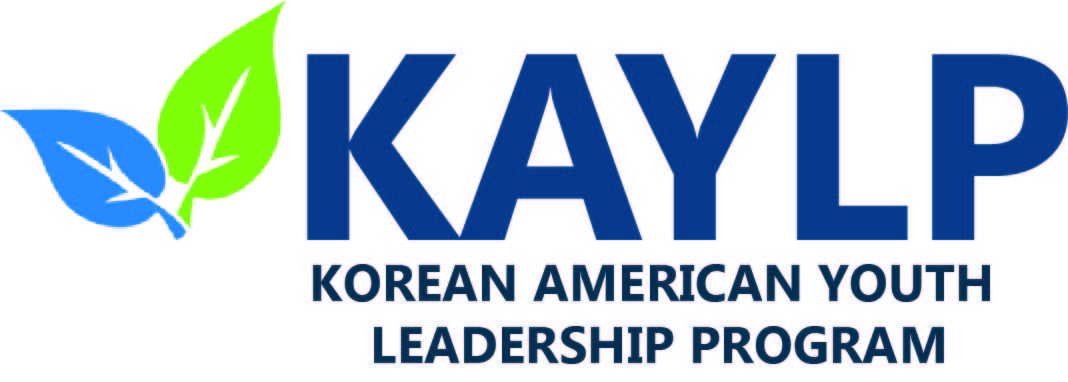 LEADERSHIP APPLICATIONDateStudent SignatureParent SignatureLAST NAMEFIRST NAMESCHOOL NAMEGRADEADDRESSSEXM    FBIRTH DATEPRAENT/GUARDIAN NAMEHOME PHONECELL PHONEEMAIL ADDRESS(STUDENT)EMAIL ADDRESS(PARENT)